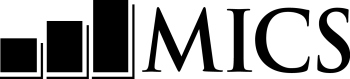 Form For VACCINATION recordSAT HEALTH FACILITYName and year of surveyForm For VACCINATION recordSAT HEALTH FACILITYName and year of surveyForm For VACCINATION recordSAT HEALTH FACILITYName and year of survey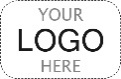 under-five child information panel	Hfunder-five child information panel	Hfunder-five child information panel	Hfunder-five child information panel	Hfunder-five child information panel	Hfunder-five child information panel	Hfunder-five child information panel	HfThis form must be appended to the QUESTIONNAIRE FOR CHILDREN UNDER FIVE for each child.This form must be appended to the QUESTIONNAIRE FOR CHILDREN UNDER FIVE for each child.This form must be appended to the QUESTIONNAIRE FOR CHILDREN UNDER FIVE for each child.This form must be appended to the QUESTIONNAIRE FOR CHILDREN UNDER FIVE for each child.This form must be appended to the QUESTIONNAIRE FOR CHILDREN UNDER FIVE for each child.This form must be appended to the QUESTIONNAIRE FOR CHILDREN UNDER FIVE for each child.This form must be appended to the QUESTIONNAIRE FOR CHILDREN UNDER FIVE for each child.HF1. Cluster number:	___ ___ ___HF1. Cluster number:	___ ___ ___HF2. Household number:	___ ___HF2. Household number:	___ ___HF2. Household number:	___ ___HF2. Household number:	___ ___HF2. Household number:	___ ___HF3. Child’s name and line number:Name	___ ___HF3. Child’s name and line number:Name	___ ___HF4. Mother’s / Caretaker’s name and line number:Name	 ___ ___HF4. Mother’s / Caretaker’s name and line number:Name	 ___ ___HF4. Mother’s / Caretaker’s name and line number:Name	 ___ ___HF4. Mother’s / Caretaker’s name and line number:Name	 ___ ___HF4. Mother’s / Caretaker’s name and line number:Name	 ___ ___HF5. Name and number of field staff recording at facility:Name	 ___ ___HF5. Name and number of field staff recording at facility:Name	 ___ ___HF6. Interviewer’s name and number:Name	 ___ ___HF6. Interviewer’s name and number:Name	 ___ ___HF6. Interviewer’s name and number:Name	 ___ ___HF6. Interviewer’s name and number:Name	 ___ ___HF6. Interviewer’s name and number:Name	 ___ ___HF7. Day / Month / Year of facility visit:___ ___ /___ ___ /  2   0   1  ___HF7. Day / Month / Year of facility visit:___ ___ /___ ___ /  2   0   1  ___HF8. Record the time:HoursHours:	Minutes:	MinutesHF7. Day / Month / Year of facility visit:___ ___ /___ ___ /  2   0   1  ___HF7. Day / Month / Year of facility visit:___ ___ /___ ___ /  2   0   1  ___HF8. Record the time:__ ____ __:	__ __:	__ __HF9. Child’s day, month and year of birth: Copy from UB2 in the Under-five’s Background Module of the Questionnaire for Children Under Five___ ___ / ___ ___ /  2   0   1  ___HF9. Child’s day, month and year of birth: Copy from UB2 in the Under-five’s Background Module of the Questionnaire for Children Under Five___ ___ / ___ ___ /  2   0   1  ___HF10. Write the name of health facility:HF10. Write the name of health facility:HF10. Write the name of health facility:HF10. Write the name of health facility:HF11HF15. Result of health facility visit:records available at facility	copied	01	Not copied		(specify)	02Records not available at facility	(specify)	03Other (specify)	96immunization	immunization	immunization	HFHFHFHFHFHFHFHFHFHF11. Record day, month and year of birth as written on vaccination record/card:HF11. Record day, month and year of birth as written on vaccination record/card:	___ ___ / ___ ___ /  2   0   1  ___	___ ___ / ___ ___ /  2   0   1  ___	___ ___ / ___ ___ /  2   0   1  ___	___ ___ / ___ ___ /  2   0   1  ___	___ ___ / ___ ___ /  2   0   1  ___	___ ___ / ___ ___ /  2   0   1  ___	___ ___ / ___ ___ /  2   0   1  ___	___ ___ / ___ ___ /  2   0   1  ___	___ ___ / ___ ___ /  2   0   1  ___HF12.Copy dates for each vaccination from the card.Write ‘44’ in day column if card shows that 	vaccination was given but no date recorded.HF12.Copy dates for each vaccination from the card.Write ‘44’ in day column if card shows that 	vaccination was given but no date recorded.Date of ImmunizationDate of ImmunizationDate of ImmunizationDate of ImmunizationDate of ImmunizationDate of ImmunizationDate of ImmunizationDate of ImmunizationDate of ImmunizationHF12.Copy dates for each vaccination from the card.Write ‘44’ in day column if card shows that 	vaccination was given but no date recorded.HF12.Copy dates for each vaccination from the card.Write ‘44’ in day column if card shows that 	vaccination was given but no date recorded.DayDayDayMonthMonthYearYearYearYearBCGBCG201HepB (at birth)HepB0201Polio (OPV) (at birth)OPV0201Polio (OPV) 1OPV1201Polio (OPV) 2OPV2201Polio (OPV) 3OPV3201Polio (IPV)IPV201Pentavalent (DPTHibHepB) 1Penta1201Pentavalent (DPTHibHepB) 2Penta2201Pentavalent (DPTHibHepB) 3Penta3201Pneumococcal (Conjugate) 1PCV1201Pneumococcal (Conjugate) 2PCV2201Pneumococcal (Conjugate) 3PCV3201Rotavirus 1Rota1201Rotavirus 2Rota2201Rotavirus 3Rota3201MMRMMR201Yellow FeverYF201HF13. For each vaccination not recorded enter ‘00’ in day column.HF13. For each vaccination not recorded enter ‘00’ in day column.HF14. Record the time.Hours and minutes	__ __ : __ __HF15Data Collector’s ObservationsSupervisor’s Observations